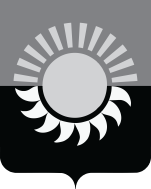 РОССИЙСКАЯ ФЕДЕРАЦИЯКемеровской области – Кузбасса муниципальное образование – Осинниковский городской округ Администрация Осинниковского городского округаПОСТАНОВЛЕНИЕ________________                                                                      № _________О внесении изменений в постановление администрации Осинниковского городского округа от 11 октября 2023 года № 1201-нп «Об организации оказания муниципальных услуг в социальной сфере при формировании муниципального социального заказа на оказание муниципальных услуг в социальной сфере на территории Осинниковского городского округа»В соответствии с Федеральным законом от 06 октября 2003 года № 131-ФЗ «Об общих принципах организации местного самоуправления в Российской Федерации»:1. Внести в постановление администрации Осинниковского городского округа от 11 октября 2023 года № 1201-нп «Об организации оказания муниципальных услуг в социальной сфере при формировании муниципального социального заказа на оказание муниципальных услуг в социальной сфере на территории Осинниковского городского округа» следующие изменения:1.1. пункт 2 постановления изложить в следующей редакции: «Определить Управление образования администрации Осинниковского городского округа уполномоченным органом, утверждающим муниципальный социальный заказ на оказание муниципальных услуг в социальной сфере».1.2. подпункт 3 пункта 6.2. постановления изложить в следующей редакции: «федеральная государственная информационная система «Единый портал государственных и муниципальных услуг (функций)».1.3. мероприятие 1.2. подпункта 1 приложения № 2 к постановлению изложить в следующей редакции: «Обеспечение заключения соглашения с исполнителями услуг по реализации дополнительных общеразвивающих программ в электронной форме».1.4. мероприятие 2.8 подпункта 2 приложения № 2 к постановлению изложить в следующей редакции: «Разработка проекта нормативного правового акта администрации Осинниковского городского округа об утверждении типовой формы соглашения, заключаемого по результатам отбора исполнителей услуг в социальной сфере».2. Опубликовать настоящее постановление в газете «Время и жизнь».3. Настоящее постановление вступает в силу с момента официального опубликования.4. Контроль за исполнением настоящего постановления возложить на заместителя Главы городского округа по социальным вопросам Е. В. Миллер, начальника Управления образования администрации Осинниковского городского округа Н. П. Цибину.И. о. Главы Осинниковского городского округа				                                                                 В. В. Кауров 	С постановлением ознакомленс возложением обязанностей согласен                                                                            Е. В. Миллер С постановлением ознакомленс возложением обязанностей согласен                                                                            Н. П. Цибина Д. Е. Тимофеева, 5-37-58